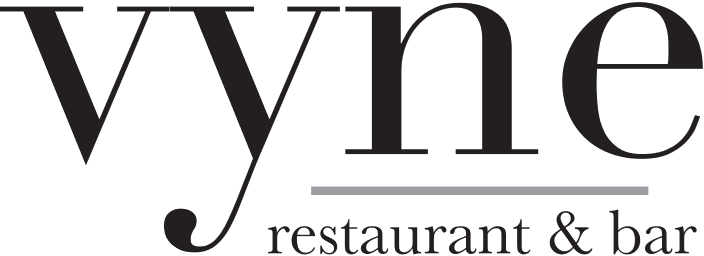 The Whittemore at Vyne Wedding PackagesStationary Hors d’oeuvresCrudites DisplayArtful arrangement of fresh vegetables served with hummus, ranch, and spinach dipAntipasto DisplayAssorted cured meats, fresh mozzarella, parmesan, provolone, Prosciutto, assorted olives, artichoke hearts, & roasted peppers served with sliced baguette and crostiniSalad CourseVyne SaladMixed greens, shredded carrots, tomatoes, red cabbage, cucumbers, and red onions with white balsamic dressingPastaPenne pasta tossed with Marinara or Vodka sauceEntreesAll entrees served with a choice of whipped garlic mashed potatoes, roasted potatoes, baked potato, or rice pilafAll entrees served with a choice of seasonal mixed vegetables or asparagusPesto Encrusted Black Pearl SalmonStuffed Chicken Breast with Sundried tomatoes, spinach, artichoke hearts, and parmesan cheeseBeef Bourguignon					beef tenderloin tips in a burgundy wineCoffee and Hot Tea included$115 PER PERSONBeverages other than coffee & hot tea are an additional feeCT Sales Tax (7.35%) and Service Fee (22%) will be addedBar packages are an additional fee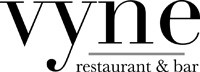 The Whittemore at Vyne Open Bar SuggestionsStandard Bar Package$12 per person per hour for 3 hours, $8 each additional hourSweet and Dry Vermouth					2 Draft Beers - 1 IPA 1 Lager Triple Sec			4 Bottled Beers – Budweiser, Bud Light, Heineken, Heineken 0Kahlua							Select 1 Red WineCanadian Club					Pinot Noir, Cabernet Sauvignon, Chianti ClassicoMalibu Rum						Select 1 White WineTito’s Vodka					Pinot Grigio, Chardonnay, Sauvignon BlancLunazul TequilaBeefeater Gin						Cardinale French Sparkling WineBacardi RumCaptain Morgan Spiced RumDewarsJim BeamPremium Bar Package 			$16 per person per hour for 3 hours, $12 each additional hourMaker’s Mark							2 Draft Beers – 1 IPA 1 Lager Jack Daniels					4 Bottled Beers – Budweiser, Heineken, Bud Light, Heineken 0Grey Goose Vodka						Select 2 Red WinesHendricks Gin					Pinot Noir, Cabernet Sauvignon, Syrah, Chianti ClassicoGoslings Rum							Select 2 White WinesCaptain Morgan Private Stock		Pinot Grigio, Chardonnay, Sauvignon BlancBacardi Rum SilverPatron SilverHennessy VSOPJohnny Walker Black				*Special requests available and subject to additional chargesKahlua	** All packages include bar set up of mixers, juices, cordials, Malibu     						fruits, vermouths, and soft drinks   Crown Royal							***There are no “shots” permittedJamesonTito’s Vodka*Service Fee (22%) and CT Sales Tax (7.35%) and will be added to all wedding packages